lMADONAS NOVADA PAŠVALDĪBA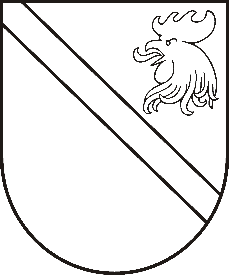 Reģ. Nr. 90000054572Saieta laukums 1, Madona, Madonas novads, LV-4801 t. 64860090, fakss 64860079, e-pasts: dome@madona.lv ___________________________________________________________________________MADONAS NOVADA PAŠVALDĪBAS DOMESLĒMUMSMadonā2018.gada 31.maijā								Nr.198									(protokols Nr.9, 3.p.)Par dzeramā ūdens tarifa izmaiņām Kalsnavas pagastā       	Kalsnavas pagasta pārvalde 21.04.2018. ir saņēmusi SIA ”Kalsnavas komunālais uzņēmums” iesniegumu (reģistrēts 21.04.2018. ar Nr.KAL/1-13.2/18/185), kurā uzņēmums lūdz izskatīt dzeramā ūdens tarifa paaugstināšanas iespējas Kalsnavas pagastā. Esošais tarifs- 0,84 EUR/m3 (bez PVN) ir spēkā no 2012.gada 1.maija, kuru apstiprināja Sabiedrisko pakalpojumu regulēšanas komisija. SIA ”Kalsnavas komunālais uzņēmums” min, ka pa šiem četriem gadiem ir cēlušās darba algas, sociālais nodoklis, elektrības, degvielas, dabas resursa nodokļa izmaksas. Uzņēmums piedāvā palielināt dzeramā ūdens tarifu uz- 0,99 EUR/m3 (bez PVN), kas nozīmē 17,86% palielinājumu. Iesniegumā ir uzskaitītas sīkākas izmaksas no kā sastāv piedāvātais tarifs. Jaunkalsnavas iedzīvotāji ar plānotajām izmaiņām tarifos ir iepazīstināti 20.04.2018. sapulcē. Tarifs stāsies spēkā ar 2018.gada 1.jūliju, jo iedzīvotāji par izmaiņām tarifos jābrīdina vienu mēnesi iepriekš.Noklausījusies Kalsnavas pagasta pārvaldes vadītāja A.Mūrmaņa un SIA ”Kalsnavas komunālais uzņēmums” valdes locekles V.Kučinskas sniegto informāciju, ņemot vērā 16.05.2018. Uzņēmējdarbības, teritoriālo un vides jautājumu komitejas atzinumu un 22.05.2018. Finanšu un attīstības komitejas atzinumu, atklāti balsojot: PAR – 12 (Zigfrīds Gora, Ivars Miķelsons, Artūrs Čačka, Andris Dombrovskis, Antra Gotlaufa, Artūrs Grandāns, Gunārs Ikaunieks, Valda Kļaviņa, Andris Sakne, Rihards Saulītis, Aleksandrs Šrubs, Gatis Teilis), PRET – NAV,  ATTURAS – 2 (Andrejs Ceļapīters, Kaspars Udrass), Madonas novada pašvaldības dome  NOLEMJ:Apstiprināt dzeramā ūdens tarifu Kalsnavas pagasta Jaunkalsnavas un Jāņukalna ciemā - 0,99 EUR/m3 (bez PVN) ar 2018.gada 1.jūliju. Domes priekšsēdētāja vietnieks					Z.Gora